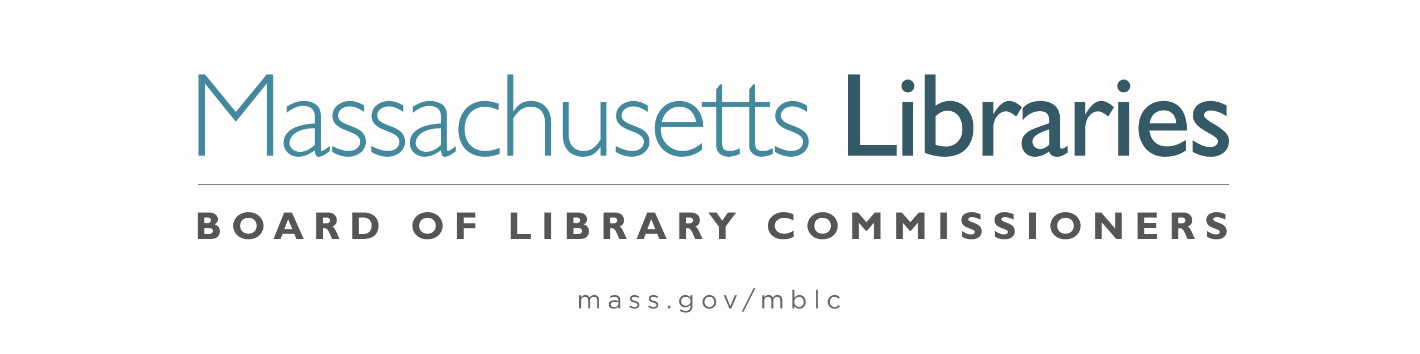 Welcome.  Thank you for attending this meeting of the Massachusetts Board of Library Commissioners.  Please remember that as part of the meeting agenda there is a time at the end of the meeting for public comment.  Should you wish to address the Board during a particular item, please wait to be recognized by the chair.Note: Agenda may include items not reasonably expected 48 hours before the meeting.Thursday, November 2, 2023  10:00 A.M./ Refreshments 9:30 A.M. Sherborn Library Agenda- Regular Monthly MeetingCall to orderWelcomeSpeaker:	Liz Anderson, Library DirectorRoll Call of CommissionersSpeaker:	Debby Conrad, Chair	                     Approval of Minutes- October 5, 2023 Minutes (ACTION)		 Speaker:	Debby Conrad, ChairChair’s Report							 Speaker:	Debby Conrad, Chair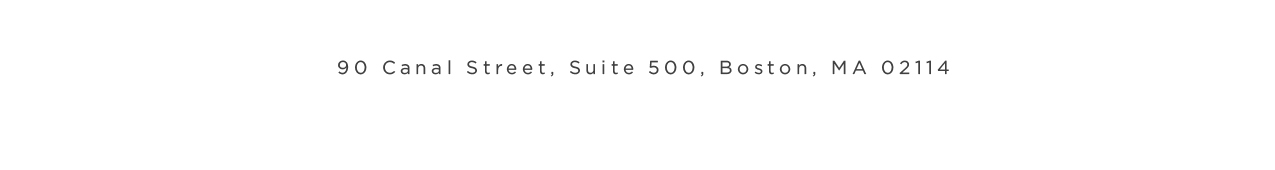 Commissioner Reports					 Speaker:	Debby Conrad, ChairDirector’s Report						 Speaker:	James M. Lonergan, Director Legislative ReportSpeaker:	Mary Rose Quinn, Head of State Programs/ Government LiaisonConsideration of approval of municipalities meeting the requirements for the FY2024 State Aid to Public Libraries based on eligibility established in FY2024 for the Municipal Appropriation Requirement and in FY2023 for the minimum standards (ACTION)Speakers:	Jen Inglis, State Aid Specialist   Consideration of approval of the FY2025 Library Services and Technology Act (LSTA) Direct Grant Round Program & Budget (ACTION)Speaker:	Rob Favini, Head of Library Advisory & Development  Consideration of appointments to the State Advisory Council on Libraries (SACL) (ACTION)Speaker: Rob Favini, Head of Library Advisory & Development  Consideration of budget revision for the Massachusetts Library System (MLS)(ACTION)Speaker: Sarah Sogigian, Executive Director Presenting an overview of the State Aid to Public Libraries Waiver Program/ Plan Speaker: Mary Rose Quinn, Head of State Programs/ Government LiaisonReport from Massachusetts Library System (MLS)		 Speaker:	Sarah Sogigian, Executive Director	 	Massachusetts Library System (MLS) Report from Library for the Commonwealth (LFC) Speaker:	Angela Veizaga, Director of Strategic Partnerships       			Boston Public Library (BPL)Public Comment						Old Business 	Adjournment 		Debby Conrad, ChairZoom Meeting Informationhttps://us02web.zoom.us/j/88319850163?pwd=VEQ5d2lHT3RnTmJIdy9DK1o1dWlPQT09Meeting ID: 883 1985 0163/Passcode: 165921Dial in number: (646) 558-8656/ Meeting ID: 883 1985 0163